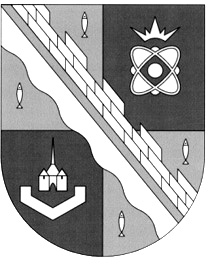                            администрация МУНИЦИПАЛЬНОГО ОБРАЗОВАНИЯ                                             СОСНОВОБОРСКИЙ ГОРОДСКОЙ ОКРУГ  ЛЕНИНГРАДСКОЙ ОБЛАСТИ                             постановление                                                     от 31/01/2024 № 232О внесении изменений в постановление администрации Сосновоборского городского округа от 07.02.2023 № 312 «Об утверждении бюджетного прогноза Сосновоборского городского округа на долгосрочный период 2023-2028 годов»В соответствии с пунктом 6 статьи 170.1 Бюджетного кодекса Российской Федерации и постановлением администрации Сосновоборского городского округа от 21.09.2015 № 2330 «Об утверждении Порядка разработки и утверждения бюджетного прогноза Сосновоборского городского округа администрация Сосновоборского городского округа                          п о с т а н о в л я е т:1. Внести изменения в бюджетный прогноз Сосновоборского городского округа на долгосрочный период 2020-2025 годов, утвержденный постановлением администрации Сосновоборского городского округа от 07.02.2023 № 312 «Об утверждении бюджетного прогноза Сосновоборского городского округа на долгосрочный период 2023-2028 годов»:1.1. Приложения №№ 2-6 к бюджетному прогнозу Сосновоборского городского округа на долгосрочный период 2023-2028 годов изложить в новой редакции (Приложение).2. Общему отделу администрации обнародовать настоящее постановление на электронном сайте городской газеты «Маяк».3. Отделу по связям с общественностью (пресс-центр) комитета по общественной безопасности и информации разместить настоящее постановление на официальном сайте Сосновоборского городского округа.4. Настоящее постановление вступает в силу со дня официального обнародования.5. Контроль за исполнением постановления оставляю за собой.Первый заместитель главы администрацииСосновоборского городского округа                                                                          С.Г. ЛютиковИсп. Блеклова Е.Е.(КФ) Тел. 8(813) 299-60 БОПРИЛОЖЕНИЕ к постановлению администрацииСосновоборского городского округа  от 31/01/2024 № 232Приложение № 2 к бюджетному прогнозу Сосновоборского городского округа на 2023-2028 годыОсновные параметры бюджета Сосновоборского городского округа на долгосрочный период 2023-2028 годов                                                                                                                                                     (млн. руб.)Приложение № 3 к бюджетному прогнозу Сосновоборского городского округа на 2023-2028 годыОсновные параметры бюджета Сосновоборского городского округана долгосрочный период 2023-2028 годов(млн. руб.)Приложение № 4 к бюджетному прогнозу Сосновоборского городского округа на 2023-2028 годыПрогноз основных характеристик бюджета Сосновоборского городского округа(млн. руб.)Приложение № 5 к бюджетному прогнозу Сосновоборского городского округа на 2023-2028 годыПрогноз основных характеристик бюджета Сосновоборского городского округа(млн. руб.)Приложение № 6 к бюджетному прогнозуСосновоборского городского округана 2023-2028 годыПоказатели финансового обеспечения муниципальных программ Сосновоборского городского округа на 2023-2028 годы(млн. руб.)Показательотчет
2023г.план
2024г.план
2025г.план
2026г.прогноз
2027г.прогноз
2028г.Доходы, всего, в т.ч.:3 621,83 259,53 358,53 370,93 505,73 645,9НДФЛ1 236,21 216,81 303,21 399,61 455,61 513,8Акцизы по подакцизным товарам (продукции), производимым на территории РФ4,25,05,25,55,75,9Налоги на совокупный доход302,8311,5320,5329,5342,7356,4Налоги на имущество119,7129,0130,0130,1135,3140,7Государственная пошлина, сборы8,68,68,78,79,09,4Доходы от использования имущества179,6169,0170,0175,4182,4189,7Платежи при пользовании природными ресурсами1,81,01,31,41,51,6Доходы от оказания платных услуг и компенсации затрат государства7,41,71,71,81,92,0Доходы от продажи материальных и нематериальных активов48,731,927,725,826,827,9Штрафы, санкции, возмещение ущерба12,13,53,33,13,23,3Прочие неналоговые доходы148,74,94,95,05,25,4Итого собственных доходов2 069,81 882,91 976,52 085,92 169,32 256,1Безвозмездные поступления1 552,01 376,61 382,01 285,01 336,41 389,8Расходы, всего, в т. ч.:3 566,63 311,03 358,53 330,93 505,73 645,9Общегосударственные вопросы391,9409,6452,8522,1549,5571,5Национальная безопасность и правоохранительная деятельность21,013,311,3811,912,513,0Национальная экономика289,2265,3343,0340,5358,4372,7Жилищно-коммунальное хозяйство547,2357,6241,9233,7245,9255,8Охрана окружающей среды0,90,70,70,70,70,7Образование1 865,01 853,01 850,861 822,71 918,41 995,1Культура, кинематография206,4200,3199,0198,5209,0217,3Социальная политика223,4192,0237,96179,4188,8196,4Физическая культура и спорт5,14,84,74,95,15,3Средства массовой информации16,414,314,614,815,616,2Обслуживание государственного и муниципального долга0,00,11,71,71,81,8Дефицит/профицит55,2-51,50,040,00,00,0%  (к собственным доходам бюджета)2,7-2,70,01,90,00,0Показательотчет
2023г.план
2024г.план
2025г.план
2026г.прогноз
2027г.прогноз
2028г.Доходы, всего, в т. ч.:3 621,803 259,503 358,503 370,903 505,703 645,901. Налоговые доходы1 671,51 670,91 767,61 873,41 948,32 026,22. Неналоговые доходы398,3212,0208,9212,5221,0229,93. Безвозмездные поступления1 552,001 376,601 382,001 285,001 336,401 389,80Расходы, всего, в т. ч.: 3 566,63 311,03 358,53 330,93 505,73 645,91.Администрация Сосновоборского городского округа1 775,11 412,91 410,81 361,31 432,81 490,12.КУМИ Сосновоборского городского округа77,069,170,471,775,478,43.Комитет образования Сосновоборского городского округа1 679,41 790,61 787,71 747,71 839,41 913,04.Комитет финансов Сосновоборского городского округа22,123,474,7135,2142,3148,05.Совет депутатов Сосновоборского городского округа9,39,99,910,010,510,96.КСП Сосновоборского городского округа3,65,05,05,15,35,5Дефицит/профицит55,2-51,50,040,00,00,0%  2,7-2,70,01,90,00,0Показательотчет
2022г.отчет
2023г.план 
на 2024 годплан 
на 2025 годплан 
на 2026 годпрогноз
на 2027 годпрогноз
на 2028 годДоходы, всего                 3 818,53 621,83 259,53 358,53 370,93 505,73 645,9в % 121,9                  94,8   110,1103,0100,4                      104,0                   104,0   Расходы                       3 755,903 566,63 311,03 358,53 330,93 505,73 645,9в %                 112,7                  95,0   92,8101,499,2                      105,2                   104,0   Дефицит/профицит              +63+55-51,5-+40--в % - 31,3 88,3   8,5-0-    -Показательотчет
2022г.отчет
2023г.план 
на 2024 годплан 
на 2025 годплан 
на 2026 годпрогноз
на 2027 годпрогноз
на 2028 годДоходы, всего                 3 818,503 621,803 259,503 358,503 370,903 505,703 645,90в % к ВРП                     0,230,210,180,180,170,170,17Расходы                       3 755,903 566,553 311,013 358,533 330,903 505,703 645,90в % к ВРП                     0,230,210,180,180,170,170,17Дефицит/профицит              +63+55 -52 -+40--в % к ВРП                     0,0040,003-0,003-0,002--муниципальный долг-------в % к ВРП                     -------Показательотчет
2022г.отчет
2023г.план 
на 2024 годплан 
на 2025 годплан 
на 2026 годпрогноз
на 2027 годпрогноз
на 2028 годРасходы всего3 755,93 566,63 311,43 358,53 330,93 505,73 645,91.Программные расходы, всего3 323,53 032,22 788,42 798,92 810,62 958,13 076,41.Программные расходы, всего3 323,53 032,22 788,42 798,92 810,62 958,13 076,41.уд. вес (%)88,49%85,02%84,21%83,34%84,38%84,38%84,38%1.уд. вес (%)88,49%85,02%84,21%83,34%84,38%84,38%84,38%1.1.Муниципальная программа Сосновоборского городского округа "Жилище в Сосновоборском городском округе"26,839,231,333,435,437,238,81.2.Муниципальная программа Сосновоборского городского округа "Стимулирование экономической активности малого и среднего предпринимательства в Сосновоборском городском округе"4,35,55,75,65,65,96,21.3.Муниципальная программа Сосновоборского городского округа "Управление муниципальным имуществом Сосновоборского городского округа"29,334,024,024,926,127,428,51.4.Муниципальная программа Сосновоборского городского округа "Медико-социальная поддержка отдельных категорий граждан в Сосновоборском городском округе"15,514,313,012,412,813,514,01.5.Муниципальная программа Сосновоборского городского округа "Современное образование в Сосновоборском городском округе"1858,31740,81757,31786,21784,31878,01953,01.6.Муниципальная программа Сосновоборского городского округа "Развитие культуры Сосновоборского городского округа"353,3304,7296,7303,3310,1326,4339,41.7.Муниципальная программа Сосновоборского городского округа "Физическая культура, спорт и молодежная политика Сосновоборского городского округа"64,971,058,260,161,464,767,21.8.Муниципальная программа Сосновоборского городского округа "Городское хозяйство"933,8781,6573,2545,1545,4574,0597,01.9.Муниципальная программа Сосновоборского городского округа "Развитие информационного общества в Сосновоборском городском округе"23,123,919,820,621,422,623,41.10.Муниципальная программа Сосновоборского городского округа "Безопасность жизнедеятельности населения в Сосновоборском городском округе"14,217,29,27,38,18,58,92.Непрограммные расходы, всего432,4534,4523,0559,6520,3547,6569,5уд. вес (%)11,51%14,98%15,79%16,66%15,62%15,62%15,62%